Муниципальная  газета Кыласовского сельского поселения   КЫЛАСОВО - ИНФОРМ                        № 9 октябрь2018 годРешения Совета депутатов Кыласовского сельского поселения от 28.09.20181.Решение №1 от 28.09.2018г.«О назначении председателя Совета депутатов Кыласовского сельского поселения».2.Решение №2 от 28.09.2018г.«Об избрании заместителя  председателя Совета депутатов Кыласовского сельского поселения».3.Решение №3 от 28.09.2018г. «О формировании состава комиссий Совета депутатов Кыласовского сельского поселения».4.Решение №4 от 28.09.2018г.«Об утверждении председателей комиссий Совета депутатов Кыласовского сельского поселения».5.Решение №5 от 28.09.2018г.«О регистрации депутатской группы «Единая Россия» в Совете депутатов Кыласовского сельского поселения».6. Решение №6 от 28.09.2018г. «О закреплении населенных пунктов за депутатами Совета депутатов Кыласовского сельского поселения».Решения Совета депутатов Кыласовского сельского поселения от 04.10.20181.Решение №7 от 04.10.2018г.«О внесении изменений в решение Совета депутатов Кыласовского сельского поселения от 27.12.2017 года № 280 «О  бюджете Кыласовского сельского поселения на 2018 год и плановый период 2019 и 2020 годов»».2.Решение №8 от 04.10.2018г.«Об утверждении Положения о порядке и условиях предоставления иных межбюджетных трансфертов  из  бюджета  Кыласовского сельского поселения бюджету Кунгурского муниципального района».3.Решение №9 от 04.10.2018г. «Об утверждении Положения о порядке проведения конкурса по отбору кандидатур на должность главы Кыласовского сельского поселения».Решения Совета депутатов Кыласовского сельского поселения от 11.10.20181.Решение №10 от 11.10.2018г. «О назначении конкурса по отбору кандидатур на должность главы Кыласовского сельского поселения».2.Решение №11 от 11.10.2018г. «Об утверждении членов конкурсной комиссии по отбору кандидатур на должность главы Кыласовского сельского поселения».Тексты решений Совета депутатов размещены:- на официальном сайте: http://kungur.permarea.ru/kylasovskoe;- в подшивках "Решение Совета депутатов Кыласовского сельского поселения" в администрации и библиотеках сельского поселения.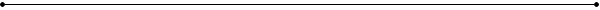 Уважаемые жители и гости села!4 ноября состоится традиционныйДЕНЬ КУЛЬТУРЫ И СПОРТА.Общая тема этого дня:«Голоса Сибирского тракта», (255-летнему юбилею Сибирского тракта посвящается)Приглашаем вас посетить и принять активное участие в мероприятиях:1 голос «Читаем, знаем» - торжественное открытие карты села Кыласово. Библиотека  в 12.00 часов.2 голос «Помним, храним» - презентация юбилеев предприятий села 2018г. Музей в 13.30 часов.3 голос «Танцуем, поем» - большой праздничный концерт». Центр Досуга в 15.00 часов.4 голос «Дорогу осилит идущий» - велопробег. Старт от Кыласовского центра досуга. Начало в 15.00 часов.Турнир по волейболу спортивных династий села.Спортзал Кыласовской школы в 17.00 часов.Уважаемые жители села!2 ноября 2018 года в 12.00 часов.в Кыласовской библиотеке состоится Международная просветительская акция «Большой этнографический диктант». 
Диктант позволит оценить уровень этнографической грамотности населения, их знания о народах, проживающих в России. Он привлечет внимание к этнографии как науке, занимающей важное место в гармонизации межэтнических отношений. 
Принять участие в диктанте может каждый житель. Возрастных ограничений нет. 
Приглашаем принять участие в Большом этнографическом диктанте.95 лет образованиюКыласовского сельского совета(продолжение)О трудовой деятельности участкового инспектора милиции Ивана Михайловича Крапивина надо сказать отдельно. В 17 лет он ушёл на фронт, а вернувшись, стал работать участковым инспектором. Иван Михайлович в своей работе был фанатиком в хорошем смысле этого слова. За самоотверженный и благородный труд он награждён 24 Правительственными наградами, в том числе «Знаком почетного ветерана» Центрального Совета ветеранов войны и труда.Много лет энергично работал участковым инспектором милиции Мысленцев В.И.После Кулаковой Клавдии Васильевны председателем сельского совета 5,5 лет проработала Сохранных Нина Яковлевна. За время работы Нины Яковлевны стали проезжими дороги во все населённые пункты сельсовета, во всех населенных пунктах проведено уличное освещение, очищены имеющиеся и выкопаны вновь колодцы в деревнях Саркаево, Шестаки, Кирьяны, Ст.Село, Елесино, Черепахи, Подъельник. За добросовестный труд в сельсовете и многолетний труд в общественных организациях села Нина Яковлевна награждена: орденом «Знак Почета», юбилейной медалью к 100-летию В.И. Ленина, медалью «За доблестный труд в Великой Отечественной войне 1941-45гг.», медалью «Салют Победы». В это период времени военным учетчиком работала Повышева Вера Алексеевна. По роду своей деятельности она часто бывала в деревнях сельсовета. Вера Алексеевна обладала феноменальной памятью. На вопрос о любом жителе сельсовета, не задумываясь, называла место жительства, фамилию, имя и отчество человека, состав семьи. После Нины Яковлевны председателем сельсовета один созыв работал Тиунов Виктор Александрович. В 1977 году председателем сельсовета избирается Тамара Ивановна Невельсон. Жизнерадостная, общительная, она легко находила общий язык с любым человеком, спокойно и доброжелательно выслушивала просьбы  и жалобы жителей сельсовета, находя верные и положительные решения всех проблем.С 1985 года председателем сельсовета был Кокшаров Геннадий Ильич. Геннадий Ильич – спокойный, рассудительный, немногословный человек, держался просто, но сдержанно, с достоинством. Своей доброжелательностью и умением слушать вызывал ответную деликатность и уважение. С 1992 по 2000 годы председателем сельсовета, а с декабря 2005 по 2008 годы главой сельского поселения работает Мужиков Алексей Александрович. Его отмечало уважительное отношение ко всем посетителям и особенно ветеранам войны и пенсионерам. Боровых Леонид Николаевич, назначенный главой администрации в 2001 году, взялся за работу с присущим ему энтузиазмом и энергией, но его дальнейшей работе, уже полной различных планов и проектов, помешала внезапная смерть. В условиях скудного финансирования сельсовет работает до 2006 года. В 2006 году образуется Кыласовское сельское поселение, денежными средствами, полученными от сбора имущественных налогов и других доходов, администрация поселения распоряжается самостоятельно, и работа глав значительно активизируется. Производится газификация зданий администрации, Центра досуга, в здание администрации проведен водопровод, произведен ремонт зданий Центра досуга. Проводится работа по ремонту дорог местного значения и благоустройству территории. Инспектором сельсовета 33 года работала Дмитриева Нина Евгеньевна. Ответственная, пунктуальная, принципиальная, четко исполняющая законодательство местного самоуправления, Нина Евгеньевна содержала всю документацию в идеальном порядке и считалась лучшим инспектором в районе.  В разные годы в сельсовете, в администрации поселения работали: Мальцева Л.Г., Поморцева Л.Г., Согрина Н.И., Посохина Т.В., Тиунов В.А., Иванова С.В., Козюкова Т.П., Галушина И.Н., Полющкевич Н.В., Метёлкина Е.Г., Кокшарова Ю.С.В 2002 году на пост главы администрации назначается директор Кыласовской школы Горбунов Андрей Иванович. Одной из первоочередных задач глава поставил газификацию жилого фонда села и объектов социальной сферы. Была разработана проектно-сметная документация. Совместными усилиями администрации поселения и кооперативов проекты по газификации успешно завершены. Настоящей бедой для деревенских жителей всегда были и остаются пожары. В отсутствие собственной службы пожаротушения, бороться с пожарами очень сложно. Горбунову А.И. удалось привлечь внимание районных и краевых служб, обеспечивающих пожарную безопасность, к этой проблеме, были найдены необходимые средства для ремонта бывшего совхозного гаража и организации там пожарной части. 1 января 2010 г. в селе открылась Пожарная часть №139, которую возглавил Панкратов Николай Иванович. Значительно укрепляется материально-техническая база учреждений культуры, и улучшаются условия труда сотрудников. Для более полного освещения событий и проблем жизни поселения начала издаваться газета «Кыласово-Информ», в сети Интернет размещен сайт Кыласовского поселения. Изменилось время, ритм жизни, общественный строй, но и сейчас в администрации Кыласовского сельского поселения работают молодые, способные, ответственные, инициативные сотрудники: Горбунов А.И. – глава поселения, Евдокимова В.А. – ведущий специалист администрации, Абрамова Л.А. – ведущий специалист по землеустройству и градостроительству, Баянова С.Р. – секретарь - референт, Гребнева Н.И. – ведущий специалист по финансам,  Журавлева Н.М. – ведущий специалист по бухучету и отчетности, Патлусова Н.Е. – ведущий специалист по бухучету, отчетности и имуществу, Кирьянова Н.Х. – специалист ПВУ,  Мальцева Л.Г. –консультант по социальным вопросам.***100 –летию образования ВЛКСМКоммунистический союз молодёжи, сокращённо комсомол, как политическая молодёжная организация новой послереволюционной страны был создан на I Всероссийском съезде Союза рабочей и крестьянской молодёжи 29 октября 1918 года. 
Комсомольская ячейка в с.Кыласово была организована 19 ноября 1919г. То было тревожное время, на Дальнем Востоке ещё полыхала гражданская война, а здесь, на Урале, народ начал залечивать раны, разоренная деревня только-только вставала на ноги. Комсомольцы были предвестниками нового уклада деревенской жизни. Первым секретарем ячейке был красноармеец ремонтных мастерских третьей Армии Восточного фронта Альфред Эдуардович Фельдман. После изгнания Колчака Альфред остался в нашем селе. В середине 20-х гг. Фельман А.Э. был направлен на работу секретарем уездного комитета комсомола.Молодежи в селе было много, но комсомольцев – шесть человек. Постепенно ячейка росла, в комсомол вступали как юноши, так и девушки. Первыми вступили в комсомол Григорий Шумилов, Евгений Рукомойников, Аркадий Меркушев, Борис Журавлев, Аркадий Палаошев, Сима Ботова, Наташа Гребнева, Петр и Алексей Баяновы, Петр Крыласов, Николай Евсеев, Николай Тиунов. Вступить в комсомол в 20-е гг. – это был смелый поступок. В памяти сельчан еще свежи были воспоминания о наездах отрядов Колчака. Белогвардейцы подвергали репрессиям в первую очередь сельских активистов. Кроме того, существовал родительский запрет на вступление в комсомол. Немалую роль в этом сыграла церковь, сразу же окрестив комсомольцев безбожниками и смутьянами, а церковь для верующих была неоспоримым авторитетом.Молодежь тайком тянулась к комсомольцам, участвовала в делах ячейки. В селе был организован культпросвет кружок, который занимался организацией самодеятельных кружков, в основном драматических, и проводил среди населения агитационную работу.Комсомольцы устраивали воскресники по оказанию помощи семьям красноармейцев и бедняков. «Мы – деревенские комсомольцы помогали убирать урожай в только что организованных колхозах, заготавливали дрова для школы и больницы, делали много другой работы. Работа велась вручную и была тяжелой, но комсомольцы не унывали. Трудились дружно и весело с комсомольским задором» – из воспоминаний А.А. Ситникова.  В период коллективизации комсомольская организация сильно выросла и окрепла и вместе с партийной ячейкой активно работала над созданием колхозов. Кулаки шли на крайние меры – избивали активистов-колхозников, коммунистов и комсомольцев. Суровым испытанием для всего для всего советского народа и его поколения явилась Великая Отечественная война. В  месяцы войны ушли на фронт комсомольцы: Журавлев С.В., Крыласов И.Н., Тиунов И.С., Посохин А.И. в апреле 1942г. Пермский обком ВЛКСМ объявил в области комсомольскую мобилизацию. Под призыв попали семнадцатилетние ребята, многие из них ушли на фронт прямо со школьной скамьи. Это комсомольцы: Рукомойников С.И, Волгарев Н.Ф., Боровых Д.А., Калинин Н.И.Для нас всегда останутся в памяти комсомольцы, погибшие на полях сражений. Их имена увековечены на стене памяти мемориала «Скорбящая».В послевоенные годы продолжалась реорганизация комсомола: первичные организации создавались по месту работы или учебы комсомольцев и объединялись в районные и областные организации. Одним из главных направлений работы комитет комсомола считал организацию социалистического соревнования среди молодежи. В соревновании участвовали комсомольско-молодежные звенья животноводов, бригады ремонтников, посевных и уборочных агрегатов. Результаты итогов соревнования освещались в «Молниях» и боевых листках. Были изготовлены специальные вымпелы, которые можно было закрепить на комбайнах, тракторах, автомобилях. Вымпелы вручались передовикам соцсоревнования на пересменке, когда коллектив собирался вместе. Дальнейшая история развития комсомола села связана с реорганизацией колхозов в совхоз «Кыласовский».   В сентябре в рамках реализации проекта «Село родное – край мой дорогой», осуществляемого при поддержке Министерства культуры Пермского края, проведена экскурсия по селу для учащихся 4 класса.   Детям узнали много новых интересных фактов о достопримечательностях села: история строительства мостов через р. Бабка, появление сквера «Белые камни», явление чудотворной иконы Кыласовского храма. Отрадно отметить, что дети знают историю своего села, называют памятники: могилу братьев Галушиных, мемориал «Скорбящая», «Первопроходец колхозных полей». Такие мероприятия воспитывают у детей любовь к родному селу и чувство гордости за него. Зав. библиотекой Костарева Е.Н.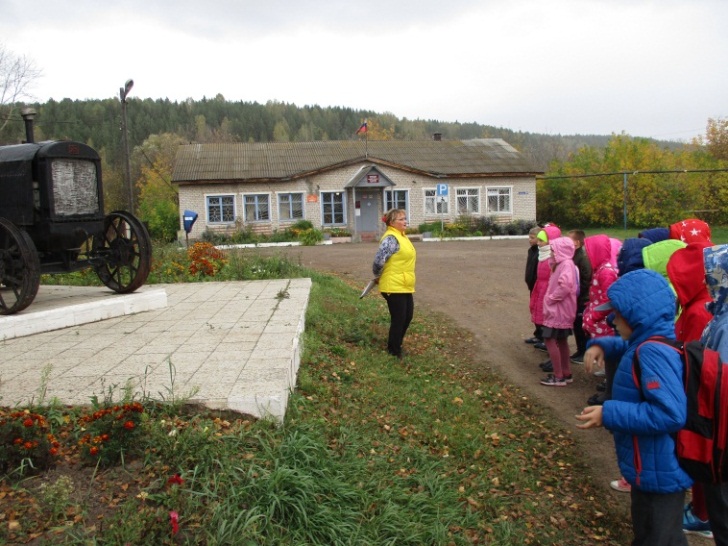 Сотрудники Кыласовского музея благодарят супругов Бычковых А. А. и В.А. за подаренные экспонаты для оформления выставок в Кыласовском музее.ПАМЯТКАДля предотвращения возникновения пожара напоминаем ряд требований при устройстве и эксплуатации печи1. Для каждой печи следует предусматривать отдельную дымовую трубу или канал.2. Высоту дымовых труб, считая от колосниковой решетки до устья, следует принимать не менее .3.Устья дымовых труб следует защищать от атмосферных осадков. Зонты, дефлекторы и другие насадки на дымовых трубах не должны препятствовать свободному выходу дыма.4. На деревянном полу или другом полу из горючих материалов необходимо устанавливать предтопочный лист размером 0,5 х .5. Пол из горючих материалов под каркасными печами, в том числе на ножках, следует защищать от возгорания листовой сталью по асбестовому картону толщиной , при этом расстояние от низа печи до пола должно быть не менее .При эксплуатации печного отопления запрещается: - оставлять без присмотра топящиеся печи, а также поручать надзор за ними малолетним детям;- располагать топливо, другие горючие вещества и материалы на предтопочном листе; - применять для розжига печей бензин, керосин, дизельное топливо и другие ЛВЖ и ГЖ;- топить углем, коксом и газом печи, не предназначенные для этих видов топлива;-  производить топку печей во время проведения в помещениях собраний и других массовых мероприятий;-  перекаливать печи.Номер Единой дежурно-диспетчерской службы Кунгурского муниципального района112 или 3-35-84ПОЗДРАВЛЯЕМ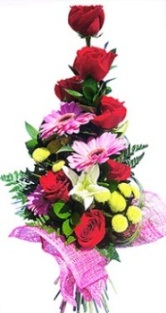 Дорогие ветераны, юбиляры октября! Совет ветеранов и администрация поселения от всей души поздравляют вас с ЮБИЛЕЕМ! Желают крепкого здоровья на долгие годы, внимания и заботы родных и близких!Вакорина Зоя Дмитриевна – 80 лет (15 октября)Магомедова Таисья Сергеевна – 70 лет (2 октября)Посохин Михаил Петрович – 60 лет (25 октября)Никонова Надежда Васильевна – 60 лет (2 октября) д. ЧерепахиКлейменова Людмила Николаевна – 22 октябряМозжегорова Елена Викторовна – 4 октябряЗаказчик: администрация Кыласовского сельского поселения. Изготовитель: ООО «Кунгурская типография», 617475, Пермский край, г. Кунгур, ул. Криулинская